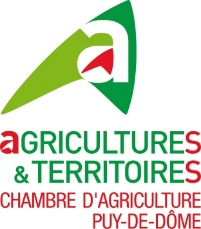 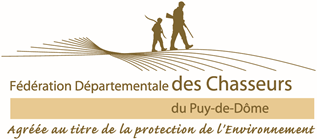 Contrat Type Individuel CIPAN faunistiquePérimètre des unités de gestion 3.0 ; 3.1 ; 3.2 ; 4.0 et en fonction des communes listées par arrêté préfectoral ARTICLE I - OBJETLe présent contrat a pour objet de réaliser une culture intermédiaire faunistique (CIPAN faunistique « Culture Intermédiaire Piège A Nitrate »), qui limite les risques de ruissellement et d’érosion des sols, protège et favorise la faune sauvage. Le contrat engage l’exploitant à valoriser les parcelles en CIPAN faunistique en semant un ou plusieurs mélanges sur son exploitation.ARTICLE II - SITUATION DES PARCELLES, SURFACESL’exploitant(e) agricole ........................................................................... accepte de réaliser un CIPAN faunistique (parmi les 3 mélanges proposés par la FDC 63), décrit dans le cahier des charges technique.ARTICLE III - ENGAGEMENTS DE L’EXPLOITANT AGRICOLEL’exploitant s’engage à semer le CIPAN faunistique avant le 1er septembre en respectant l’arrêté préfectoral en vigueur.ARTICLE IV – FINANCEMENT DES M	ELANGESEn contrepartie de l’implantation de ce CIPAN faunistique, la Fédération Départementale des Chasseurs s’engage à prendre en charge 50% du ou des mélanges commandés et plafonné à 30 hectares de CIPAN ensemencés par exploitation.La société de chasse de ……………………………………………………………………………… s’engage à prendre en charge 20% du ou des mélanges commandés dans les mêmes conditions fixées par la Fédération avec l’exploitant agricole.L’exploitant bénéficiera d’une gratuité de 70% du ou des mélanges commandés, plafonné à 30 hectares de CIPAN ensemencés après envoi de son contrat et accord de prise en charge de la FDC en retour (contrat retourné à la FDC et signé par les trois parties).ARTICLE V – DUREELe présent contrat est annuel pour la campagne agricole 2019.ARTICLE VI – DENONCIATIONLe présent contrat peut être à tout moment dénoncé par l'une des trois parties. L'exploitant agricole sera tenu, le cas échéant, de dédommager entièrement la Fédération Départementale des Chasseurs des compensations reçues.Fait en triple exemplaire à : ..................................................................., le .......................................L'exploitant agricole			Le détenteur			Le Président                                                              du droit de chasse 		  de la FDCLa FDC se réserve le droit de contrôler le respect du cahier des charges.Documents à retourner au plus tard le 15/07/2019 à la Fédération Départementale des Chasseurs du Puy-de-DômeSite de Marmilhat - 26, Rue Aimé Rudel – BP 97 - 63370 LEMPDESContrat + Bon de commande complétés et signés par l’exploitant et le détenteur du droit de chasseUn RIB de l’exploitant agricoleRèglement par chèque à l’ordre de la FDC 63Les dossiers incomplets ne seront pas traités.Tél : 04.73.74.63.50 – Fax : 04.73.74.63.51 – e-mail: fdc63@chasseurdefrance.com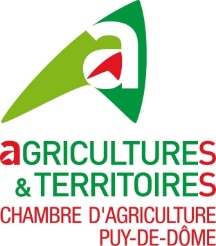 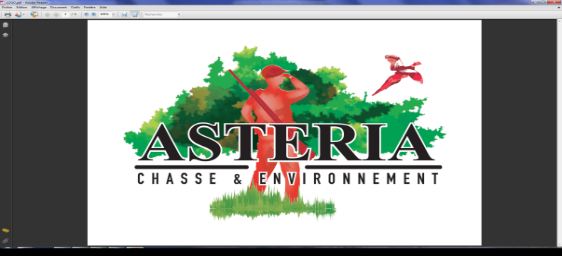                     SAS ASTERIA                        5, rue Denis Papin41600 LAMOTTE BEUVRON                                                                                                                                                                Tél : 02.54.95.96.42       Email : asteria-semences@orange.frBon de commande de mélanges CIPAN faunistiqueSAISON 2019Réservé uniquement aux sociétés de chasse et aux exploitants agricoles partenaires de la FDC 63  TEL : ………………………………………………………………  FAIT le : ………………………………………………………Exemple : Pour 30 ha commandés à 15 kg/ha :  10 ha mélange 1 + 10 ha mélange 2 + 10 ha mélange 3 = 756 €.  Vous n’avez qu’à débourser 30% de ces 756 € soit 226.80 €.  Le restant, soit 529.20 €, est pris en charge par la FDC et les sociétés de chasse. Conditionnement en sacs de 10 ou 15 kg en fonction de la dose hectare. Votre commande doit parvenir par courrier ou mail à la FDC 63 du 1er avril au 15 juillet 2019 au plus tard. Le règlement par chèque est à joindre au bon de commande à l’ordre de la FDC 63. Votre marchandise vous sera livrée directement à la Fédération ou possibilité de vous faire livrer à domicile pour une commande d’une palette d’une tonne.                                                                                                           Commune(s)Numéro de parcelleet /ou ilot PACNuméro du mélange seméSurface en CIPANAgrifauneTOTALNOM : ……………………………………………………….  PRENOM : ………………………………………………………….ADRESSE : ……………………………………………………………………………………………………………………………….CP : …………………………………… VILLE : ………………………………………………………………………………………Mélanges CIPAN Certifiés 10kg/ha(Plaine de Limagne en zone vulnérable)Prix/ha TTC Nombre de sacs de 10  kg MontantTTCMélange 1 : 10 kg soit 1 dose pour 1ha : Vesce de printemps 3.5 kg – Avoine de printemps 4 kg – Moutarde anti nématode 2.5 kg15.00 €Mélanges CIPAN Certifiés 15 kg/ha(Plaine de Limagne en zone vulnérable)Prix/ha TTC Nombre de sacs de 15  kg MontantTTCMélange 1 : 15 kg soit 1 dose pour 1ha : Vesce de printemps 5.5 kg – Avoine de printemps 6 kg – Moutarde anti nématode 3.5 kg20.70 €Mélange 2 : 15 kg soit 1 dose pour 1ha : Phacélie 1.5 kg – Radis chinois 1.5 kg – Avoine de printemps 12 kg 22.80 €Mélange 3 : 15 kg soit 1 dose pour 1ha : Radis fourrager Anti Néma.3 kg – Vesce de printemps 9.5 kg – Trèfle d’alexandrie 2.5 kg 32.10 €TOTAL